19 февраля в МБОУ Широко-Атаманской ООШ прошла беседа с представителями МЧС.Сотрудник МЧС провел с детьми беседу, целью которой являлась проверка знаний детей по пожарной безопасности, предупреждение пожаров дома от детских игр и шалостей с огнем, на пикниках, отдыхе в парках, лесах.Сотрудник МЧС приготовил для учащихся интересные и познавательные вопросы по основам безопасности, в процессе чего состоялась увлекательная беседа с детьми. Ребятам объяснили, почему "спички - детям не игрушка", что игра с огнем очень опасна, огонь приносит много добра, но  без присмотра может превратиться в жестокого врага человека, принося беды и несчастья. Поговорили о том, какие правила безопасности нужно соблюдать, чтобы предотвратить возникновение пожара, и как следует себя вести в случаи пожара. Детям также напомнили номера экстренных служб.      Также в  целях предотвращения несчастных случаев на тонком зимнем льду с участием несовершеннолетних сотрудник МЧС провел беседу и на эту тему,напомнил ребятам о том, что выходить на тонкий зимний лед очень опасно и играть возле водоемов без взрослых категорически запрещается. Затем привел примеры реальных историй, когда люди из-за собственной беспечности проваливались под лед. Во время беседы ребята повторили основные правила безопасного поведения на водных объектах, что нужно делать, если они стали свидетелями несчастного случая на льду.Также дети дружно вспомнили, какая опасность исходит от огня, как правильно вести себя во время пожара, как позвонить в "01" или "112". В завершении беседы дети задали интересующие их вопросы и получили на них ответы.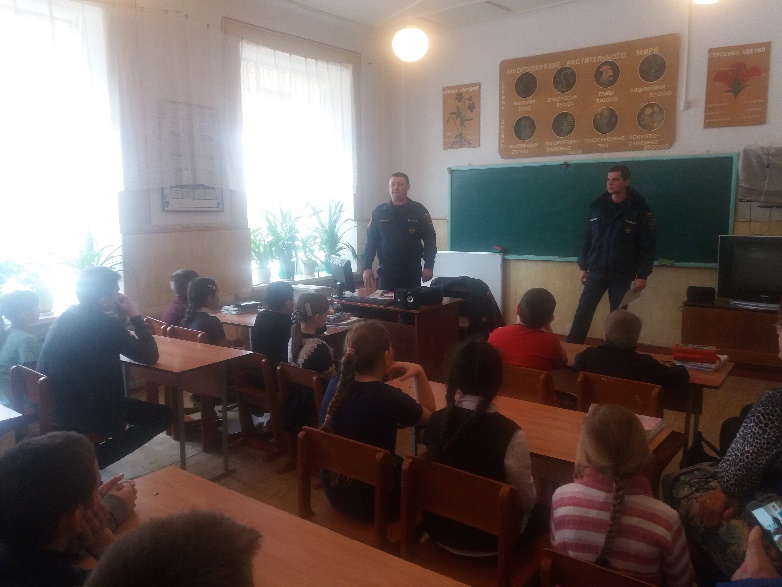 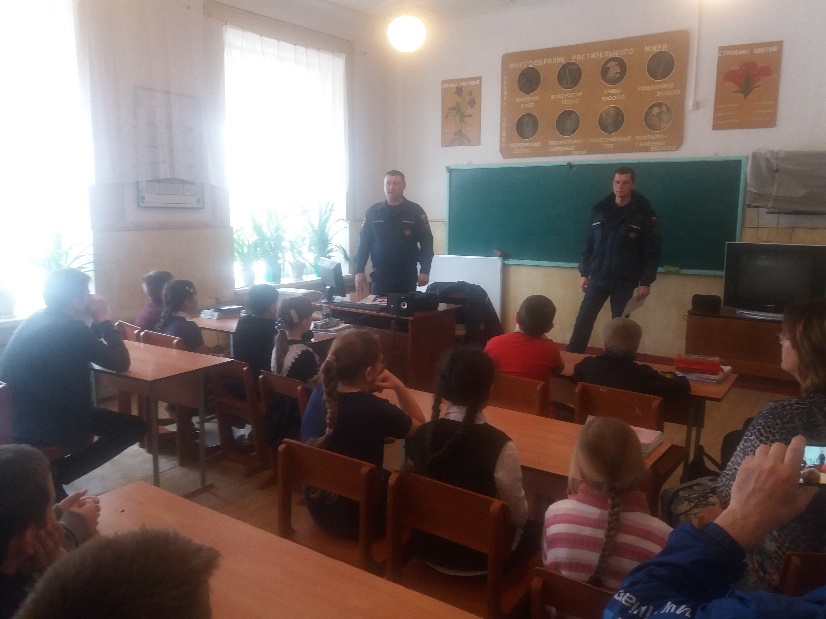 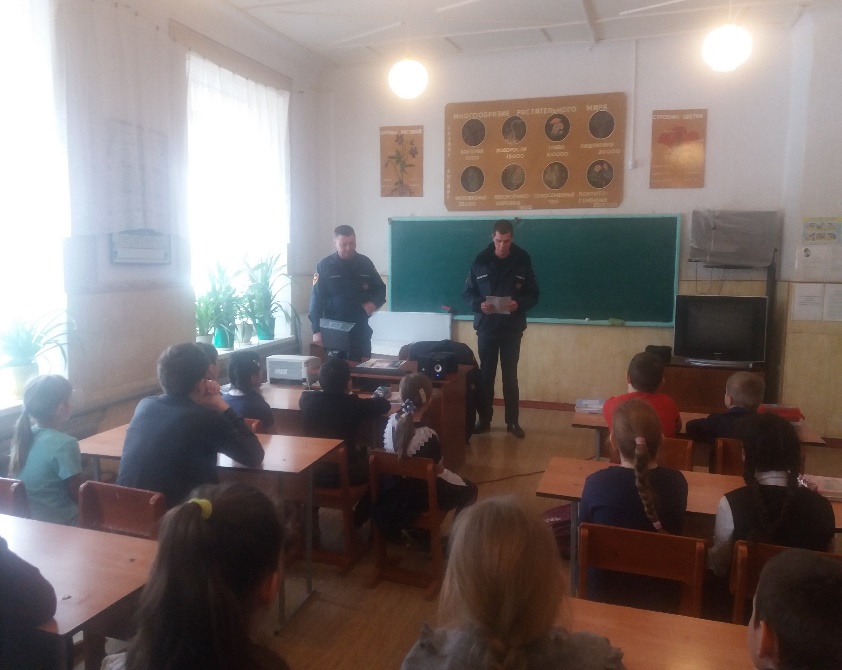 